FARINGDON TOWN COUNCIL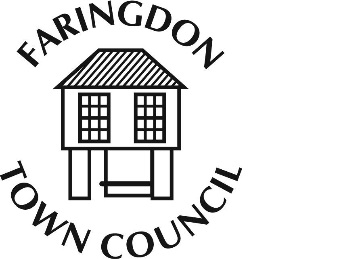 The Corn Exchange, FARINGDON, Oxfordshire, SN7 7JATelephone 01367 240281 Fax 01367 240303www.faringdontowncouncil.gov.ukClerk: Sally Thurston Finance and Audit CommitteeCommittee  MembershipMembers: Chairs of all committees, Mayor, Deputy Mayor plus 3 council members.Deputies: If the chair of a committee cannot attend then the vice chair of the committee can act as substitute.Quorum: 5Terms of Reference Adopted by Council: Wednesday 9th September 2015To exercise management of the Council’s finances and reserves. To give careful consideration to the acceptance of leases and contracts.To set an annual budget and monitor financial performance against the budget previously agreed by the Council for:Office and EstablishmentDirect Council ExpenditureCommunity and Tourist Information CentreTo consider recommendations from committees for their annual budgets to form part of the annual precept request.To make a recommendation to Full Council for the annual precept request.To consider the approval of grant applications.To be responsible for setting and managing policy and procedures for:Audit – both internal and externalHealth and SafetyRisk ManagementTo be responsible for the overall management of the Community and Tourist Information Centre.The committee has overall responsibility for the management of Human Resources. This will be carried out via the Town Clerk and a Staff Working Party which will report to the Finance and Audit Committee.